Данные по информационной активности ЦА ФАС России в четвертом квартале 2017 года (данные представлены сервисом Googleanalitic)Популярные страницы по посещаемости на сайте ФАС Россиив четвертом квартале 2017 года (данные представлены сервисом Спутник.Аналитика)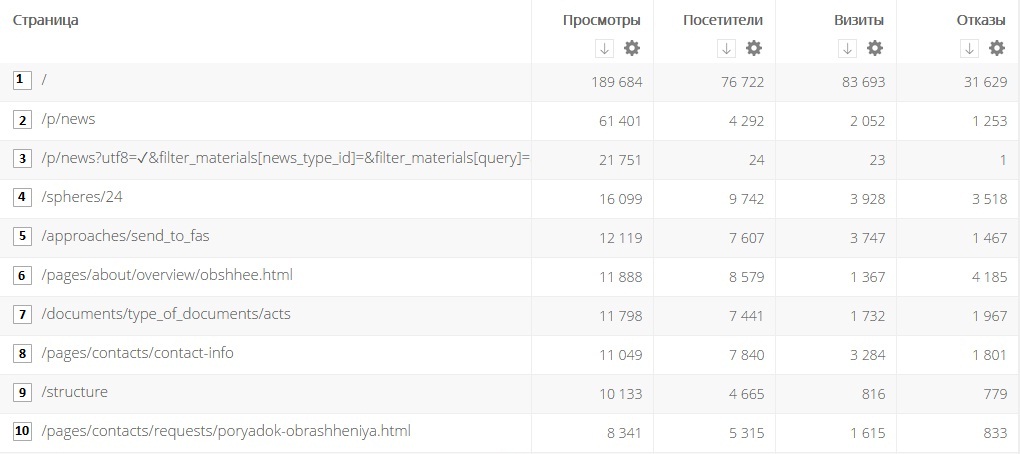 Главная страница сайта;Новости ФАС России;Поиск по Новостям ФАС России;Подраздел «тарифное регулирование» раздела «Направления деятельности»;«Написать в ФАС России»;Раздел «О ФАС России»;Раздел «Документы»;Контактная информация;Раздел «Структура ФАС России»;Порядок обращения в ФАС России;Данные по посещаемости «Базы решений» сайта ФАС России solutions.fas.gov.ru за четвертый квартал 2017 года (данные представлены сервисом Спутник.Аналитика)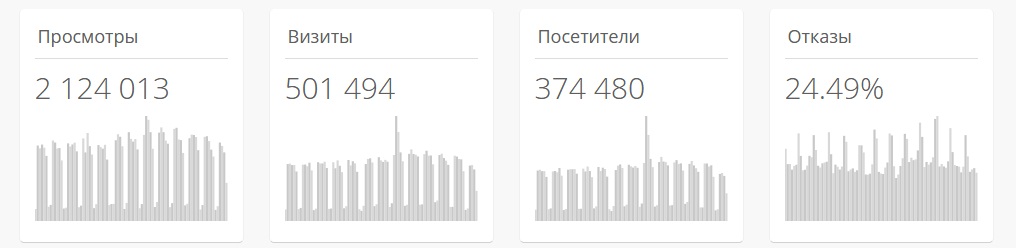 №Наименование мероприятияКоличество октябрьКоличествоноябрьКоличестводекабрьКоличествоквартал1Посещаемость сайта ФАС России (уникальных посетителей)194 736218 590149 2035625292Посещаемость сайта ФАС России (количество посещений)351 867363 170281 007996044